      Ҡ А Р А Р                                                                           РЕШЕНИЕ   18 май  2023 й.                                       № 176 	      18 мая 2023 г.Об отмене Решения Совета сельского поселения Старокуручевский сельсовет муниципального района Бакалинский район Республики Башкортостан №165  от 06.04.2023 года «Об утверждении прогнозного плана приватизации муниципального имущества сельского поселения Старокуручевский сельсовет муниципального района Бакалинский район Республики Башкортостан на 2023-2024 годы»Решил    1.Отменить Решение Совета сельского поселения Старокуручевский сельсовет муниципального района Бакалинский район Республики Башкортостан №165  от 06.04.2023 года «Об утверждении прогнозного плана приватизации муниципального имущества сельского поселения Старокуручевский сельсовет муниципального района Бакалинский район Республики Башкортостан на 2023-2024 годы»2. Разместить настоящее решение на официальном сайте администрации сельского поселения Старокуручевский сельсовет муниципального района Бакалинский район Республики Башкортостан https://kuruchevo.ru/ офоициальном сайте Российской Федерации для размещения информации о проведении торгов www.torgi.gov.new.ru.3.  Данное Решение вступает в силу со дня официального опубликования.4.  Контроль за ходом выполнения настоящего Решения возложить на Президиум Совета сельского поселения Старокуручевский сельсовет муниципального района Бакалинский район Республики Башкортостан. Председатель Совета сельского поселения Старокуручевский сельсовет муниципального района Бакалинский район  Республики Башкортостан                                      И.М.Маннапов             	                           Ҡ А Р А Р                                                                           РЕШЕНИЕ   18 май  2023 й.                                       № 177 	      18 мая 2023 г.О внесении изменений в Решение Совета сельского поселения Старокуручевский сельсовет муниципального района Бакалинский район Республики Башкортостан №69  от 07.02.2022 года «Об утверждении прогнозного плана приватизации муниципального имущества сельского поселения Старокуручевский сельсовет муниципального района Бакалинский район Республики Башкортостан на 2022-2023 годы»В соответствии с Федеральными законами от 21.12.2001 года № 178-ФЗ «О приватизации государственного и муниципального имущества», от 06.10.2003 года № 131-ФЗ «Об общих принципах организации местного самоуправления в Российской Федерации», Совет сельского поселения Старокуручевский сельсовет муниципального района Бакалинский район Республики БашкортостанРЕШИЛ:   1. В Приложение к Решению Совета сельского поселения Старокуручевский сельсовет муниципального района Бакалинский район Республики Башкортостан №69  от 07.02.2022 года «Об утверждении прогнозного плана приватизации муниципального имущества сельского поселения Старокуручевский сельсовет муниципального района Бакалинский район Республики Башкортостан на 2022-2023 годы»  внести следующие изменения:« в таблице добавить пункт 2:          2. Разместить настоящее решение на официальном сайте администрации сельского поселения Старокуручевский сельсовет муниципального района Бакалинский район Республики Башкортостан https://kuruchevo.ru/официальном сайте Российской Федерации для размещения информации о проведении торгов www.torgi.gov.new.ru. 3.  Данное Решение вступает в силу со дня официального опубликования.4.  Решение Совета сельского поселения Старокуручевский сельсовет муниципального района Бакалинский район Республики Башкортостан №165  от 06.04.2023 года «Об утверждении прогнозного плана приватизации муниципального имущества сельского поселения Старокуручевский сельсовет муниципального района Бакалинский район Республики Башкортостан на 2023-2024 годы» считать утратившим силу.5. Контроль за ходом выполнения настоящего Решения возложить на Президиум Совета сельского поселения Старокуручевский сельсовет муниципального района Бакалинский район Республики Башкортостан. Председатель Совета сельского поселения Старокуручевский сельсовет муниципального района Бакалинский район  Республики Башкортостан 	                         И.М.Маннапов                               Башҡортостан РеспубликаһыРеспублика БашкортостанБакалы районы муниципаль районының Иске Корос  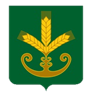 ауыл биләмәһе Хакимияте452654, Иске Корос  ауылы,Узэк урамы,23 Тел. 8(34742)2-44-35Администрация  сельского поселения Старокуручевский сельсовет муниципального района Бакалинский район Республики Башкортостан452654, село Старокуручево, улица.Центральная ,23 Тел. 8(34742)2-44-35Башҡортостан РеспубликаһыРеспублика БашкортостанБакалы районы муниципаль районының Иске Корос  ауыл биләмәһе Хакимияте452654, Иске Корос  ауылы,Узэк урамы,23 Тел. 8(34742)2-44-35Администрация  сельского поселения Старокуручевский сельсовет муниципального района Бакалинский район Республики Башкортостан452654, село Старокуручево, улица.Центральная ,23 Тел. 8(34742)2-44-35№ № ппНаименование объектаМестонахождениеПлощадь ОКС, кв.м5.Нежилое здание с кадастровым номером 02:07:180601:1714, назначение объекта – нежилое, площадь объекта 1329,93 кв.м, количество этажей - 1, в том числе подземных – 0, материал наружных стен – кирпичные, расположенный на  земельном участке с кадастровым номером 02:07:180601:706, площадь 1083,0 кв.м. Местоположение: Республика Башкортостан, Бакалинский р-н, с.Старокуручево, ул.Центральная, д.10Респ.Башкортостан, Бакалинский район, с.Старокуручево, ул.Центральная, д.101329,93